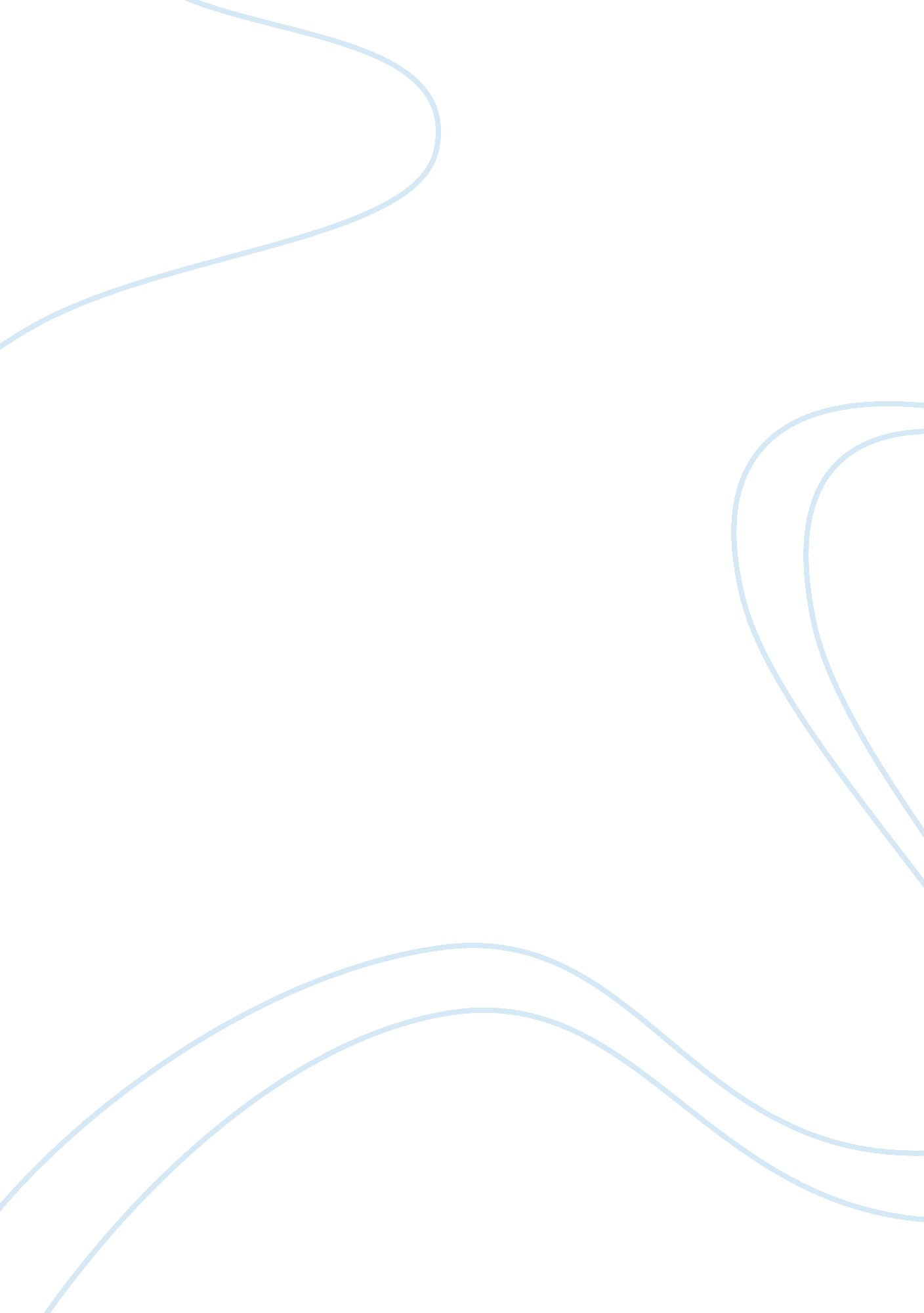 Benefits of using the internetTechnology, Internet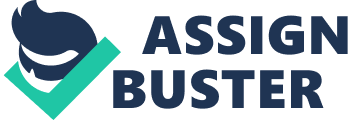 The advent of the Internet has become one of the most important manmade inventions during the twentieth century. With the use of the Internet everyone can easily access live weather reports, prepare travel reservations and research on a foreign country without leaving their computer. Certainly everyone wants to veils someplace around the world they can call paradise, I know do; and the paradise I would love to veils one day Is Boar Boar. I never heard of Boar Boar until I watched a popular television show titled " Keeping up with The Sardinian. " In one of the episodes of " Keeping up with the Sardinian" thefamilytook an exciting trip to Boar Boar, and they participated in many entertaining activities that I would like to try someday such as Jet skiing, exploring the country's exotic wildlife, scuba diving in the ocean, etc. While browsing the Internet I learned the history of the Boar Boar, which is part of the Society Islands of French Polynesia located in the Southern Pacific Ocean. It Is approximately 160 miles northwest of Athol and about 2, 600 miles south of Hawaii. An Interesting fact about Boar Boar Is that after the bombing of Pearl Harbor the united States entered World War II and chose Boar Boar as a South Pacific military supply and aviation base as well as constructed multiple defensive forts. During this period the island of Boar Boar and its U. S. Military presence was known as " Operation Bobcat. " It maintained a supply force of nine ships, 20, 000 tons of equipment and nearly 7, 000 men. Seven massive naval cannons were set up at strategic points around the island to protect it against potential anti-U. S. Military threats. The use of the Internet assisted me to found out more interesting facts about Boar Boar. For Instance I typed out " Where is Boar Boar located? AtGooglesearch. And according to Google, Boar Boar is a tropical Island In French Polynesia that Is located In the middle of the Pacific Ocean halfway between Australia and the united States of America. I also typed out, " Why Is Boar Boar one of the best ultimate tropical vacation getaway? ' It stated that the island has pristine white sand beaches, clear blue lagoons, tropical vegetation over dramatic volcanic peaks, and numerous beautiful tourist resorts. In addition, the Internet informed me useful traveling and educational information about country'sculture, socioeconomic statuses, weather forecast, demographics, and such more. The predominant languages spoken among the indigenous and non- indigenous people are French, English and Titian. The weather in Tahiti is similar to the island of Guam and normally has two seasons: the wet season and the dry season. If tourists want to find out when Is the best period to travel to Boar Boar, they can browse the website at www. Overindulgence's. Com. Lastly, the Island of Boar Borax's geographic landscape Is 29. 3 km (1 1. 31 square miles), set In a turquoise lagoon that is surrounded by a string of small islands, and Mount Ottoman has a The Internet has become a significant and marvelous tool to billions of people's daily lifestyle at their work, school, and home around the world. Accessing information electronically can be quick and easy in a manner of seconds. It has revolutionized the social network that made politicians implement new laws so they can monitor and prevent any national or international potential threats or crimes from occurring; it has assisted businesses in improving the process of economicglobalizationand marketing; and it allows people from all ages to communicate with their family and rinds members across the world. My draft question: wintertime's show how people are using internet to find out the real story about the place. Before the internet you have to relay on the travel brochure/agent. What happened in recent years that may people may not trust company in business..... Peer reviewers Familiar what is going on in the internet... 1. Find a place where you want to visit (building -hotel, park, neighborhood, market etc.. ) 2. What did you learned and find out about the place that you would not known that places. 3. This is to aware that there are places that is 